Сумська міська радаВиконавчий комітетРІШЕННЯЗ метою покращення якості та безпеки надання послуг, підтримання в належному технічному стані автотранспортного парку та розглянувши звернення виконавця послуг з перевезення пасажирів ПП «Согор» щодо підвищення тарифу на послуги з перевезення пасажирів на автобусних маршрутах загального користування, що працюють у звичайному режимі
№ 4 «Аеропорт – Хіммістечко», № 5 «Роменська – Хіммістечко»,
№ 11 «Тепличний – Тепличний», № 12 «Тімірязівка – Тімірязівка»,
№ 20 «Аеропорт – Ковпака», № 22 «Веретенівка – Хіммістечко»,
№ 25 «Добровільна – Інтернаціоналістів», № 26 «Центр – 40-ва підстанція» та
№ 60 «В. Піщане – Інтернаціоналістів», відповідно до наказу Міністерства транспорту та зв’язку України від 17.11.2009 року № 1175 «Про затвердження Методики розрахунку тарифів на послуги пасажирського автомобільного транспорту», Закону України «Про автомобільний транспорт», керуючись підпунктом 2 пункту «а» статті 28, частиною першою статті 52 Закону України «Про місцеве самоврядування в Україні», виконавчий комітет Сумської міської ради ВИРІШИВ:Встановити тарифи на послуги з перевезення пасажирів на автобусних маршрутах загального користування, що працюють у звичайому режимі № 4 «Аеропорт – Хіммістечко», № 5 «Роменська – Хіммістечко»,
№ 11 «Тепличний – Тепличний», № 12 «Тімірязівка – Тімірязівка»,
№ 20 «Аеропорт – Ковпака», № 22 «Веретенівка – Хіммістечко»,
№ 25 «Добровільна – Інтернаціоналістів», № 26 «Центр – 40-ва підстанція» та
№ 60 «В. Піщане – Інтернаціоналістів» у розмірі 5 грн. 00 коп.Рішення виконавчого комітету від 15.09.2015 № 480 «Про тарифи на послуги з перевезення пасажирів на автобусних маршрутах загального користування, що працюють в режимі маршрутного таксі ПП «Согор» вважати таким, що втратило чинність.Пункт 3 рішення виконавчого комітету Сумської міської ради від 07.03.2017 № 103 «Про введення в дію рішення конкурсного комітету з перевезення пасажирів на міських автобусних маршрутах загального користування в м. Суми» в частині маршрутів № 11 «Тепличний – Тепличний», № 25 «Добровільна – Інтернаціоналістів», № 26 «Центр – 40-ва підстанція» та 
№ 60 «В. Піщане – Інтернаціоналістів» вважати таким, що втратило чинність.4.	Рішення набуває чинності з моменту оприлюднення.ПП «Согор», тел. (066) 179 60 10Розіслати: Журбі О.І., Яковенку С.В.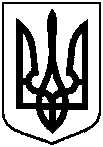 Проектоприлюднено«___»_________ 20__ р від                              2017   № Про тарифи на послуги з перевезення пасажирів на автобусних маршрутах загального користування, що працюють у звичайному режимі  
ПП «Согор»Міський голова О.М. Лисенко